Workplace Substances Checklist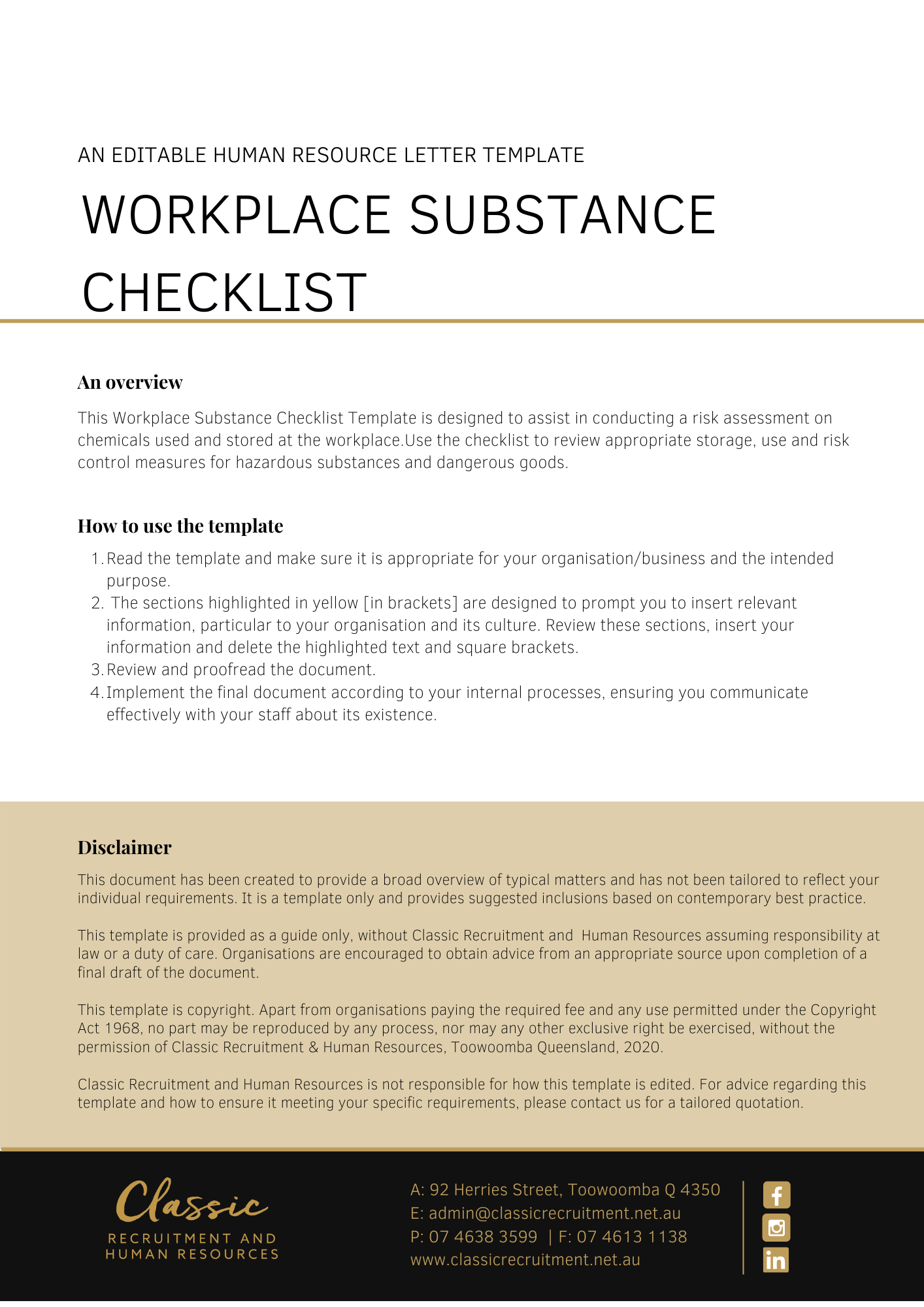 Return Completed form to: [Insert Position (e.g. CEO/Director/Owner)]Product name:  Generic name:Generic name:Position title: Company:Company:Date checklist completedDate for reviewDate for reviewName of person completing checklistName of person completing checklistName of person completing checklistWhat is the product used for (outline the work activity): What is the product used for (outline the work activity): What is the product used for (outline the work activity): What is the product used for (outline the work activity): What is the product used for (outline the work activity): What is the product used for (outline the work activity): What is the product used for (outline the work activity): What is the product used for (outline the work activity): What is the product used for (outline the work activity): What is the product used for (outline the work activity): What is the product used for (outline the work activity): What is the product used for (outline the work activity): What is the product used for (outline the work activity): What is the product used for (outline the work activity): What is the product used for (outline the work activity): What is the product used for (outline the work activity): What is the product used for (outline the work activity): What is the product used for (outline the work activity): What is the product used for (outline the work activity): The name of the company supplying this product: The name of the company supplying this product: The name of the company supplying this product: The name of the company supplying this product: The name of the company supplying this product: The name of the company supplying this product: The name of the company supplying this product: The name of the company supplying this product: The name of the company supplying this product: The name of the company supplying this product: The name of the company supplying this product: The name of the company supplying this product: The name of the company supplying this product: The name of the company supplying this product: The name of the company supplying this product: The name of the company supplying this product: The name of the company supplying this product: The name of the company supplying this product: The name of the company supplying this product: YESYESYESYESYESNONONONOIs the product clearly labelled?Is the product clearly labelled?Is the product clearly labelled?Is the product clearly labelled?Is the product clearly labelled?Is the product clearly labelled?Is the product clearly labelled?Is the product clearly labelled?Is the product clearly labelled?Is the product clearly labelled?Is an MSDS/SDS needed for this product? (Check with your supplier if uncertain)Is an MSDS/SDS needed for this product? (Check with your supplier if uncertain)Is an MSDS/SDS needed for this product? (Check with your supplier if uncertain)Is an MSDS/SDS needed for this product? (Check with your supplier if uncertain)Is an MSDS/SDS needed for this product? (Check with your supplier if uncertain)Is an MSDS/SDS needed for this product? (Check with your supplier if uncertain)Is an MSDS/SDS needed for this product? (Check with your supplier if uncertain)Is an MSDS/SDS needed for this product? (Check with your supplier if uncertain)Is an MSDS/SDS needed for this product? (Check with your supplier if uncertain)Is an MSDS/SDS needed for this product? (Check with your supplier if uncertain)Does the workplace have the MSDS/SDS for this product?Does the workplace have the MSDS/SDS for this product?Does the workplace have the MSDS/SDS for this product?Does the workplace have the MSDS/SDS for this product?Does the workplace have the MSDS/SDS for this product?Does the workplace have the MSDS/SDS for this product?Does the workplace have the MSDS/SDS for this product?Does the workplace have the MSDS/SDS for this product?Does the workplace have the MSDS/SDS for this product?Does the workplace have the MSDS/SDS for this product?Is the MSDS/SDS recorded in the Hazardous Substances Register?Is the MSDS/SDS recorded in the Hazardous Substances Register?Is the MSDS/SDS recorded in the Hazardous Substances Register?Is the MSDS/SDS recorded in the Hazardous Substances Register?Is the MSDS/SDS recorded in the Hazardous Substances Register?Is the MSDS/SDS recorded in the Hazardous Substances Register?Is the MSDS/SDS recorded in the Hazardous Substances Register?Is the MSDS/SDS recorded in the Hazardous Substances Register?Is the MSDS/SDS recorded in the Hazardous Substances Register?Is the MSDS/SDS recorded in the Hazardous Substances Register?Do employees know about the MSDS/SDS and have access to it at all times?Do employees know about the MSDS/SDS and have access to it at all times?Do employees know about the MSDS/SDS and have access to it at all times?Do employees know about the MSDS/SDS and have access to it at all times?Do employees know about the MSDS/SDS and have access to it at all times?Do employees know about the MSDS/SDS and have access to it at all times?Do employees know about the MSDS/SDS and have access to it at all times?Do employees know about the MSDS/SDS and have access to it at all times?Do employees know about the MSDS/SDS and have access to it at all times?Do employees know about the MSDS/SDS and have access to it at all times?Hazardous Nature of the Chemicals (Refer to the MSDS/SDS)Hazardous Nature of the Chemicals (Refer to the MSDS/SDS)Hazardous Nature of the Chemicals (Refer to the MSDS/SDS)Hazardous Nature of the Chemicals (Refer to the MSDS/SDS)Hazardous Nature of the Chemicals (Refer to the MSDS/SDS)Hazardous Nature of the Chemicals (Refer to the MSDS/SDS)Hazardous Nature of the Chemicals (Refer to the MSDS/SDS)Hazardous Nature of the Chemicals (Refer to the MSDS/SDS)Hazardous Nature of the Chemicals (Refer to the MSDS/SDS)Hazardous Nature of the Chemicals (Refer to the MSDS/SDS)Hazardous Nature of the Chemicals (Refer to the MSDS/SDS)Hazardous Nature of the Chemicals (Refer to the MSDS/SDS)Hazardous Nature of the Chemicals (Refer to the MSDS/SDS)Hazardous Nature of the Chemicals (Refer to the MSDS/SDS)Hazardous Nature of the Chemicals (Refer to the MSDS/SDS)Hazardous Nature of the Chemicals (Refer to the MSDS/SDS)Hazardous Nature of the Chemicals (Refer to the MSDS/SDS)Hazardous Nature of the Chemicals (Refer to the MSDS/SDS)Hazardous Nature of the Chemicals (Refer to the MSDS/SDS)Hazardous Nature of the Chemicals (Refer to the MSDS/SDS) Corrosive Corrosive Acute toxicity Acute toxicity Acute toxicity Acute toxicity Acute toxicity Dangerous when wet (DG Class 4.3) Dangerous when wet (DG Class 4.3) Dangerous when wet (DG Class 4.3) Dangerous when wet (DG Class 4.3) Dangerous when wet (DG Class 4.3) Dangerous when wet (DG Class 4.3) Dangerous when wet (DG Class 4.3) Dangerous when wet (DG Class 4.3) Dangerous when wet (DG Class 4.3) Dangerous when wet (DG Class 4.3) Dangerous when wet (DG Class 4.3) Dangerous when wet (DG Class 4.3) Mutagen Mutagen Reproductive effects Reproductive effects Reproductive effects Reproductive effects Reproductive effects Oxidizer (DG Class 5) Oxidizer (DG Class 5) Oxidizer (DG Class 5) Oxidizer (DG Class 5) Oxidizer (DG Class 5) Oxidizer (DG Class 5) Oxidizer (DG Class 5) Oxidizer (DG Class 5) Oxidizer (DG Class 5) Oxidizer (DG Class 5) Oxidizer (DG Class 5) Oxidizer (DG Class 5) Irritant Irritant Explosive Explosive Explosive Explosive Explosive Harmful to the environment Harmful to the environment Harmful to the environment Harmful to the environment Harmful to the environment Harmful to the environment Harmful to the environment Harmful to the environment Harmful to the environment Harmful to the environment Harmful to the environment Harmful to the environment Sensitiser Sensitiser Radioactive Radioactive Radioactive Radioactive Radioactive Asphyxiant Asphyxiant Asphyxiant Asphyxiant Asphyxiant Asphyxiant Asphyxiant Asphyxiant Asphyxiant Asphyxiant Asphyxiant Asphyxiant Carcinogen Carcinogen Flammable Flammable Flammable Flammable Flammable Spontaneously combustible (DG Class 4.2) Spontaneously combustible (DG Class 4.2) Spontaneously combustible (DG Class 4.2) Spontaneously combustible (DG Class 4.2) Spontaneously combustible (DG Class 4.2) Spontaneously combustible (DG Class 4.2) Spontaneously combustible (DG Class 4.2) Spontaneously combustible (DG Class 4.2) Spontaneously combustible (DG Class 4.2) Spontaneously combustible (DG Class 4.2) Spontaneously combustible (DG Class 4.2) Spontaneously combustible (DG Class 4.2)Exposure to the SubstanceExposure to the SubstanceExposure to the SubstanceExposure to the SubstanceExposure to the SubstanceExposure to the SubstanceExposure to the SubstanceExposure to the SubstanceExposure to the SubstanceExposure to the SubstanceExposure to the SubstanceExposure to the SubstanceExposure to the SubstanceExposure to the SubstanceExposure to the SubstanceExposure to the SubstanceExposure to the SubstanceExposure to the SubstanceExposure to the SubstanceHow often is this work activity performed (duration)?How often is this work activity performed (duration)?How often is this work activity performed (duration)?How often is this work activity performed (duration)?How often is this work activity performed (duration)?How often is this work activity performed (duration)?How often is this work activity performed (duration)?How often is this work activity performed (duration)?How often is this work activity performed (duration)?How often is this work activity performed (duration)?How often is this work activity performed (duration)?How often is this work activity performed (duration)?How often is this work activity performed (duration)?How often is this work activity performed (duration)?How often is this work activity performed (duration)?How often is this work activity performed (duration)?How often is this work activity performed (duration)?How often is this work activity performed (duration)?How often is this work activity performed (duration)?Level of exposure (with existing controls)Level of exposure (with existing controls)Level of exposure (with existing controls)Level of exposure (with existing controls)Level of exposure (with existing controls) High High High HighUncertainUncertainUncertainUncertainUncertainUncertainUncertainUncertainUncertainUncertain Medium Medium Medium Medium Not significant Not significant Not significant Not significant Not significant Not significant Not significant Not significant Not significant Not significant Low Low Low Low Low Low Low Low Low Low Low Low Low LowLikely routes of exposure (with existing controls)Likely routes of exposure (with existing controls)Likely routes of exposure (with existing controls)Likely routes of exposure (with existing controls)Likely routes of exposure (with existing controls)Inhalation Inhalation Inhalation Inhalation skinskinskinskinskinskinskinskinskinskinIngestionIngestionIngestionIngestion eyes eyes eyes eyes eyes eyes eyes eyes eyes eyesInjectionInjectionInjectionInjectionInjectionInjectionInjectionInjectionInjectionInjectionInjectionInjectionInjectionInjection8. ESTIMATED RISK8. ESTIMATED RISK8. ESTIMATED RISK8. ESTIMATED RISK Exposure risks not significant Exposure risks not significant Exposure risks not significant Exposure risks not significant Exposure risks not significant Exposure risks not significant Exposure risks not significant Exposure risks not significant Exposure risks not significant Exposure risks not significant Exposure risks not significant Exposure risks not significant Exposure risks not significant Exposure risks not significant Exposure risks not significant  Exposure risks significant, but well controlled at present    Exposure risks significant, but well controlled at present    Exposure risks significant, but well controlled at present    Exposure risks significant, but well controlled at present    Exposure risks significant, but well controlled at present    Exposure risks significant, but well controlled at present    Exposure risks significant, but well controlled at present    Exposure risks significant, but well controlled at present    Exposure risks significant, but well controlled at present    Exposure risks significant, but well controlled at present    Exposure risks significant, but well controlled at present    Exposure risks significant, but well controlled at present    Exposure risks significant, but well controlled at present    Exposure risks significant, but well controlled at present    Exposure risks significant, but well controlled at present    Exposure risks not effectively controlled    Exposure risks not effectively controlled    Exposure risks not effectively controlled    Exposure risks not effectively controlled    Exposure risks not effectively controlled    Exposure risks not effectively controlled    Exposure risks not effectively controlled    Exposure risks not effectively controlled    Exposure risks not effectively controlled    Exposure risks not effectively controlled    Exposure risks not effectively controlled    Exposure risks not effectively controlled    Exposure risks not effectively controlled    Exposure risks not effectively controlled    Exposure risks not effectively controlled  RISK CONTROLRISK CONTROLRISK CONTROLRISK CONTROLRISK CONTROLRISK CONTROLRISK CONTROLRISK CONTROLRISK CONTROLRISK CONTROLRISK CONTROLYESYESYESYESYESNONONOHow can I improve safety? (Control measures to be implemented to reduce the risk of exposure during this work activity)How can I improve safety? (Control measures to be implemented to reduce the risk of exposure during this work activity)How can I improve safety? (Control measures to be implemented to reduce the risk of exposure during this work activity)How can I improve safety? (Control measures to be implemented to reduce the risk of exposure during this work activity)How can I improve safety? (Control measures to be implemented to reduce the risk of exposure during this work activity)How can I improve safety? (Control measures to be implemented to reduce the risk of exposure during this work activity)How can I improve safety? (Control measures to be implemented to reduce the risk of exposure during this work activity)How can I improve safety? (Control measures to be implemented to reduce the risk of exposure during this work activity)How can I improve safety? (Control measures to be implemented to reduce the risk of exposure during this work activity)How can I improve safety? (Control measures to be implemented to reduce the risk of exposure during this work activity)How can I improve safety? (Control measures to be implemented to reduce the risk of exposure during this work activity)How can I improve safety? (Control measures to be implemented to reduce the risk of exposure during this work activity)How can I improve safety? (Control measures to be implemented to reduce the risk of exposure during this work activity)How can I improve safety? (Control measures to be implemented to reduce the risk of exposure during this work activity)How can I improve safety? (Control measures to be implemented to reduce the risk of exposure during this work activity)How can I improve safety? (Control measures to be implemented to reduce the risk of exposure during this work activity)How can I improve safety? (Control measures to be implemented to reduce the risk of exposure during this work activity)How can I improve safety? (Control measures to be implemented to reduce the risk of exposure during this work activity)How can I improve safety? (Control measures to be implemented to reduce the risk of exposure during this work activity)Is a safer product available?Is a safer product available?Is a safer product available?Is a safer product available?Is a safer product available?Is a safer product available?Is a safer product available?Is a safer product available?Is a safer product available?Is a safer product available?Is a safer product available?Can I minimise risks by: Buying smaller quantities to avoid decanting, spillage, splashes etc?Can I minimise risks by: Buying smaller quantities to avoid decanting, spillage, splashes etc?Can I minimise risks by: Buying smaller quantities to avoid decanting, spillage, splashes etc?Can I minimise risks by: Buying smaller quantities to avoid decanting, spillage, splashes etc?Can I minimise risks by: Buying smaller quantities to avoid decanting, spillage, splashes etc?Can I minimise risks by: Buying smaller quantities to avoid decanting, spillage, splashes etc?Can I minimise risks by: Buying smaller quantities to avoid decanting, spillage, splashes etc?Can I minimise risks by: Buying smaller quantities to avoid decanting, spillage, splashes etc?Can I minimise risks by: Buying smaller quantities to avoid decanting, spillage, splashes etc?Can I minimise risks by: Buying smaller quantities to avoid decanting, spillage, splashes etc?Can I minimise risks by: Buying smaller quantities to avoid decanting, spillage, splashes etc?Using a lesser concentration?Using a lesser concentration?Using a lesser concentration?Using a lesser concentration?Using a lesser concentration?Using a lesser concentration?Using a lesser concentration?Using a lesser concentration?Using a lesser concentration?Using a lesser concentration?Using a lesser concentration?Can engineering controls be used?Can engineering controls be used?Can engineering controls be used?Can engineering controls be used?Can engineering controls be used?Can engineering controls be used?Can engineering controls be used?Can engineering controls be used?Can engineering controls be used?Can engineering controls be used?Can engineering controls be used?Is ventilation adequate?Is ventilation adequate?Is ventilation adequate?Is ventilation adequate?Is ventilation adequate?Is ventilation adequate?Is ventilation adequate?Is ventilation adequate?Is ventilation adequate?Is ventilation adequate?Is ventilation adequate?Emergency procedures and equipment in place (e.g. Spill kits, emergency showers, eye wash stations, first aid kit)Emergency procedures and equipment in place (e.g. Spill kits, emergency showers, eye wash stations, first aid kit)Emergency procedures and equipment in place (e.g. Spill kits, emergency showers, eye wash stations, first aid kit)Emergency procedures and equipment in place (e.g. Spill kits, emergency showers, eye wash stations, first aid kit)Emergency procedures and equipment in place (e.g. Spill kits, emergency showers, eye wash stations, first aid kit)Emergency procedures and equipment in place (e.g. Spill kits, emergency showers, eye wash stations, first aid kit)Emergency procedures and equipment in place (e.g. Spill kits, emergency showers, eye wash stations, first aid kit)Emergency procedures and equipment in place (e.g. Spill kits, emergency showers, eye wash stations, first aid kit)Emergency procedures and equipment in place (e.g. Spill kits, emergency showers, eye wash stations, first aid kit)Emergency procedures and equipment in place (e.g. Spill kits, emergency showers, eye wash stations, first aid kit)Emergency procedures and equipment in place (e.g. Spill kits, emergency showers, eye wash stations, first aid kit)Training provided to employees?Training provided to employees?Training provided to employees?Training provided to employees?Training provided to employees?Training provided to employees?Training provided to employees?Training provided to employees?Training provided to employees?Training provided to employees?Training provided to employees?Wastes disposed of safelyWastes disposed of safelyWastes disposed of safelyWastes disposed of safelyWastes disposed of safelyWastes disposed of safelyWastes disposed of safelyWastes disposed of safelyWastes disposed of safelyWastes disposed of safelyWastes disposed of safelySafe work procedures in place?Safe work procedures in place?Safe work procedures in place?Safe work procedures in place?Safe work procedures in place?Safe work procedures in place?Safe work procedures in place?Safe work procedures in place?Safe work procedures in place?Safe work procedures in place?Safe work procedures in place?Are employees/workers:Are employees/workers:Are employees/workers:Are employees/workers:Are employees/workers:Are employees/workers:Are employees/workers:Are employees/workers:Are employees/workers:Are employees/workers:Are employees/workers:Are employees/workers:Are employees/workers:Are employees/workers:Are employees/workers:Are employees/workers:Are employees/workers:Are employees/workers:Are employees/workers:Checked if they are high risk (e.g. pregnant; prone to allergies)?Checked if they are high risk (e.g. pregnant; prone to allergies)?Checked if they are high risk (e.g. pregnant; prone to allergies)?Checked if they are high risk (e.g. pregnant; prone to allergies)?Checked if they are high risk (e.g. pregnant; prone to allergies)?Checked if they are high risk (e.g. pregnant; prone to allergies)?Checked if they are high risk (e.g. pregnant; prone to allergies)?Checked if they are high risk (e.g. pregnant; prone to allergies)?Checked if they are high risk (e.g. pregnant; prone to allergies)?Checked if they are high risk (e.g. pregnant; prone to allergies)?Consulted about the use of the product?Consulted about the use of the product?Consulted about the use of the product?Consulted about the use of the product?Consulted about the use of the product?Consulted about the use of the product?Consulted about the use of the product?Consulted about the use of the product?Consulted about the use of the product?Consulted about the use of the product?Consulted about the use of the product?Consulted about the use of the product?Aware of any harmful effects?Aware of any harmful effects?Aware of any harmful effects?Aware of any harmful effects?Aware of any harmful effects?Aware of any harmful effects?Aware of any harmful effects?Aware of any harmful effects?Aware of any harmful effects?Aware of any harmful effects?Aware of any harmful effects?Aware of any harmful effects?Provided with the correct safety equipment?Provided with the correct safety equipment?Provided with the correct safety equipment?Provided with the correct safety equipment?Provided with the correct safety equipment?Provided with the correct safety equipment?Provided with the correct safety equipment?Provided with the correct safety equipment?Provided with the correct safety equipment?Provided with the correct safety equipment?Provided with the correct safety equipment?Provided with the correct safety equipment? Trained in its storage, use, disposal and emergency procedures? Trained in its storage, use, disposal and emergency procedures? Trained in its storage, use, disposal and emergency procedures? Trained in its storage, use, disposal and emergency procedures? Trained in its storage, use, disposal and emergency procedures? Trained in its storage, use, disposal and emergency procedures? Trained in its storage, use, disposal and emergency procedures? Trained in its storage, use, disposal and emergency procedures? Trained in its storage, use, disposal and emergency procedures? Trained in its storage, use, disposal and emergency procedures? Trained in its storage, use, disposal and emergency procedures? Trained in its storage, use, disposal and emergency procedures?Does the workplace have appropriate first aid to deal with splashes or other incidents?Does the workplace have appropriate first aid to deal with splashes or other incidents?Does the workplace have appropriate first aid to deal with splashes or other incidents?Does the workplace have appropriate first aid to deal with splashes or other incidents?Does the workplace have appropriate first aid to deal with splashes or other incidents?Does the workplace have appropriate first aid to deal with splashes or other incidents?Does the workplace have appropriate first aid to deal with splashes or other incidents?Does the workplace have appropriate first aid to deal with splashes or other incidents?Does the workplace have appropriate first aid to deal with splashes or other incidents?Does the workplace have appropriate first aid to deal with splashes or other incidents?Does the workplace have appropriate first aid to deal with splashes or other incidents?Does the workplace have appropriate first aid to deal with splashes or other incidents?Action Required: Action Required: Action Required: Action Required: Action Required: Action Required: Action Required: Action Required: Action Required: Action Required: Action Required: Action Required: Action Required: Action Required: Action Required: Action Required: Action Required: Action Required: Action Required: Date actions completed: Date actions completed: Name:  Position:  Signature:Signature: